NARODOWY PROGRAM ROZWOJU CZYTELNICTWASzkoła Podstawowa im. Oskara Kolberga w Bukowie zgłosiła swój udział w rządowym projekcie pn. „Narodowy Program Rozwoju Czytelnictwa”, który został uchwalony na lata 2016-2020. Głównym celem programu jest poprawa stanu czytelnictwa w Polsce poprzez wzmacnianie roli bibliotek publicznych, szkolnych i pedagogicznych jako lokalnych ośrodków życia społecznego stanowiących centrum dostępu do kultury i wiedzy. Cel ten jest realizowany m. in. przez bieżące uzupełnianie zbiorów bibliotek szkolnych o nowości wydawnicze.Program składa się z 3 priorytetów, które realizuje MKiDN za pośrednictwem Biblioteki Narodowej i Instytutu Książki oraz MEN. Nasz szkoła skorzystała z 3. priorytetu,  „Rozwijanie zainteresowań uczniów przez promowanie i wspieranie rozwoju czytelnictwa wśród dzieci i młodzieży, w tym zakup nowości wydawniczych”. Jego celem jest uatrakcyjnienie księgozbioru biblioteki szkolnej, a tym samym wzbudzenie zainteresowania i aktywności czytelniczej wśród uczniów. W ramach programu zakupiono 227 tytułów książek dla dzieci i młodzieży, w tym 90 tytułów książek w języku angielskim. Zakup uzgodniono z Gminną Biblioteką Publiczną w Mogilanach oraz Radą Rodziców i Samorządem Uczniowskim. Do działań naszej szkolnej biblioteki prowadzonej przez p. Annę Dziubę, włączył się Klub Miłośników Książek, którego opiekunem jest p. Estera Jankowska. Do tej pory podczas zajęć uczniowie przygotowali szkolną gazetkę KMK z plakatem o zaletach czytania oraz sloganami promującymi czytelnictwo. Dzięki współpracy z panią bibliotekarką, w szkole rozpoczęła się akcja „Uwolnij książkę” (Bookcrossing). W rezultacie spotkań KMK powstały:- plakaty promujące ulubione książki, - prezentacje multimedialne na temat zaproponowanych przez uczniów utworów, np. o Harrym Potterze;- ilustracje i grafonotki do wybranych baśni.Członkowie Klubu przygotowali również prezentację powieści C. S. Lewisa „Opowieści z Narnii. Lew, Czarownica i stara szafa”. Wykonali i zaprezentowali „Niezwykłą szafę”, wprowadzając nas w fantastyczny świat powieści. Mogliśmy poznać historię czwórki rodzeństwa, które odnajduje drogę do tajemniczej krainy Narnii zamieszkałej przez mityczne stworzenia i mówiące zwierzęta.Bramą do tego niezwykłego świata okazała się stara szafa, którą wykonali uczniowie. W zakamarkach szaf można było odnaleźć wiele ciekawych informacji dotyczących bohaterów książki, jak i samego autora. W tajemniczych szufladach kryły się niezwykłe zagadki                       i krzyżówki. „Niezwykła szafa” okazała się  prawdziwą skarbnicą wiedzy na temat powieści Lewisa.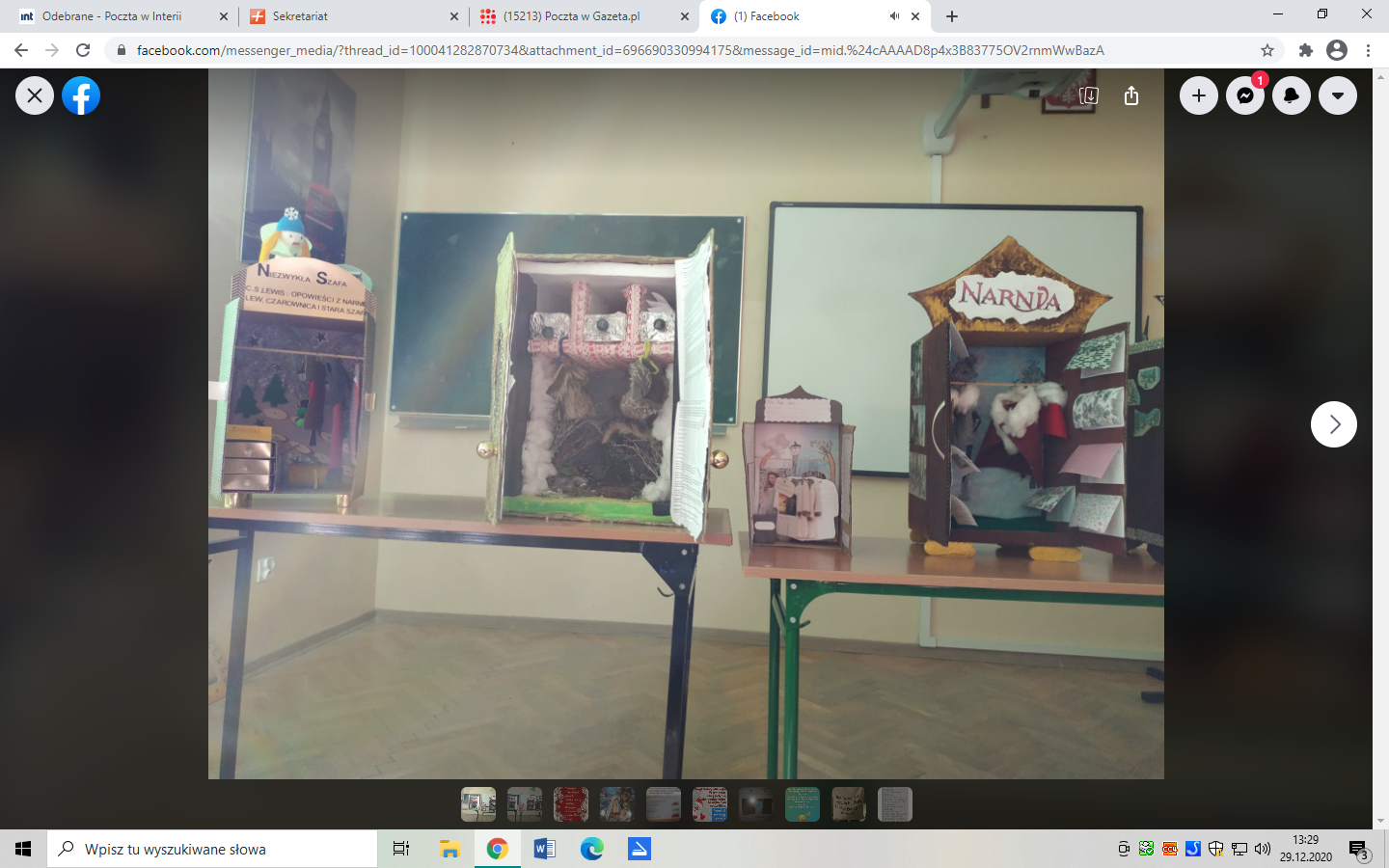 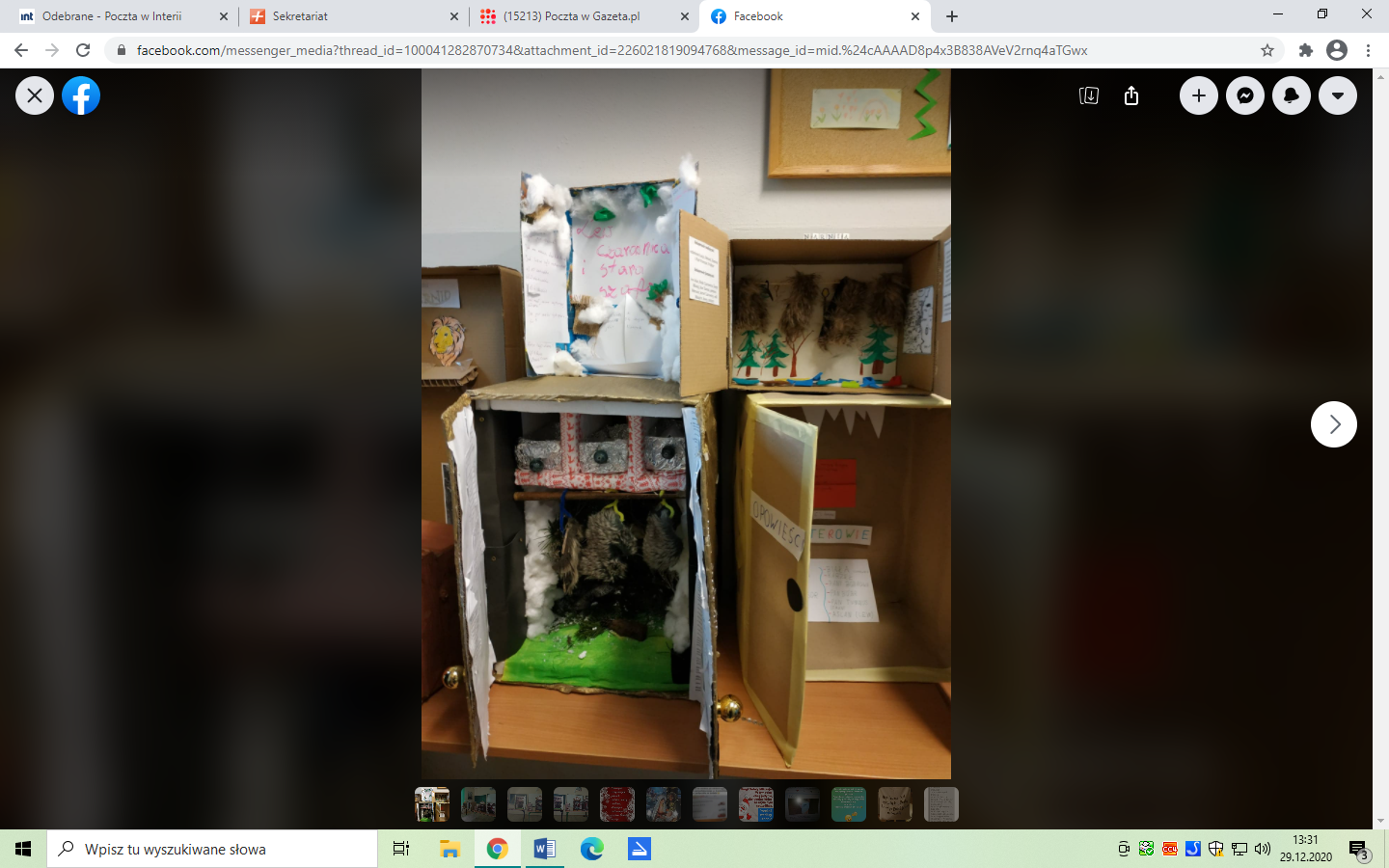 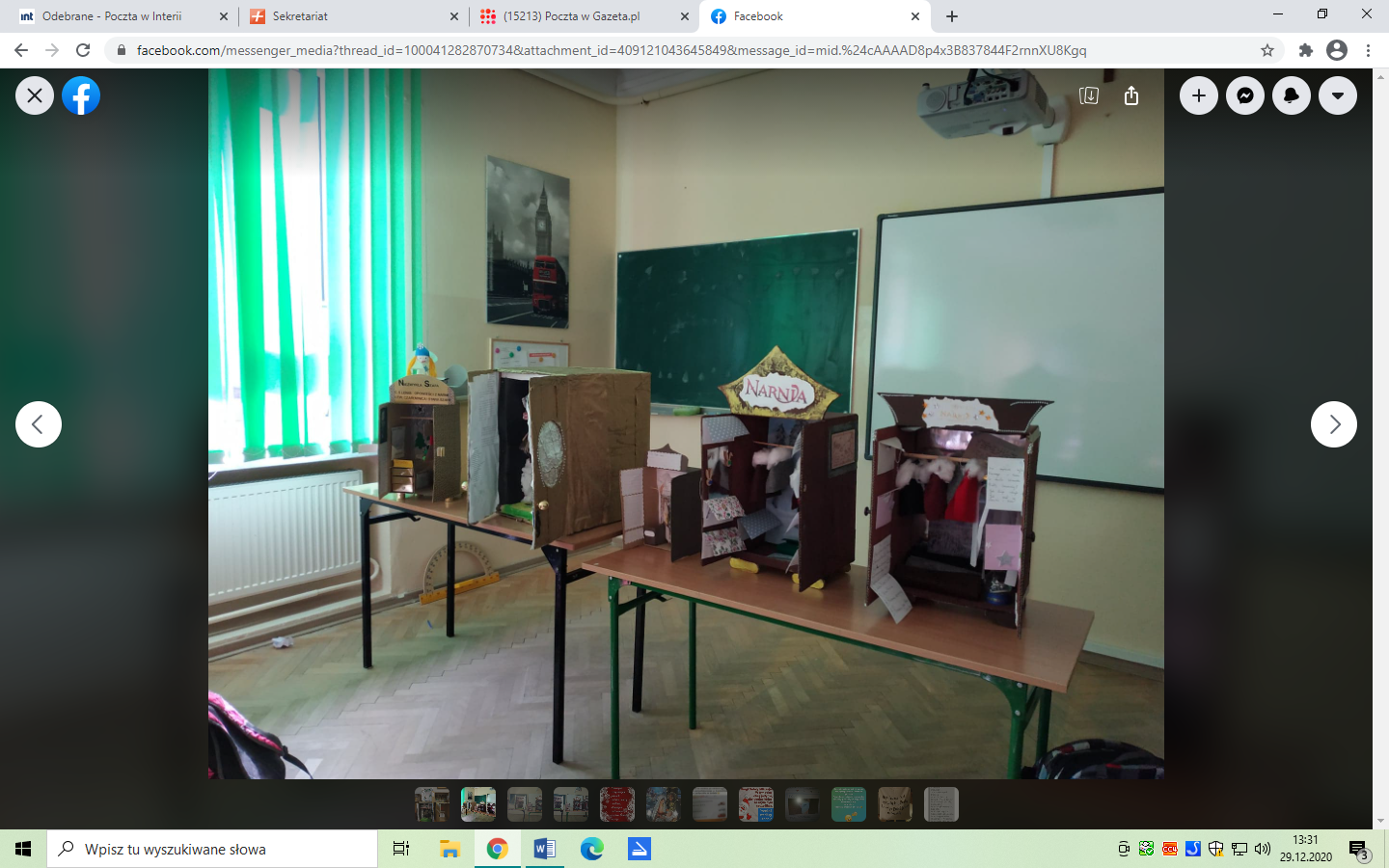 